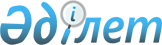 Об определении мест для размещения агитационных печатных материалов кандидатов в период проведения выборовПостановление акимата Шалкарского района Актюбинской области от 10 июля 2013 года № 155. Зарегистрировано Департаментом юстиции Актюбинской области 16 июля 2013 года № 3606
      В соответствии с пунктом 6 статьи 28 Конституционного Закона Республики Казахстан от 28 сентября 1995 года "О выборах в Республике Казахстан", статьи 31 Закона Республики Казахстан от 23 января 2001 года "О местном государственном управлении и самоуправлении в Республике Казахстан" акимат Шалкарского района ПОСТАНОВЛЯЕТ:
      1. Определить, совместно с Шалкарской районной территориальной избирательной комиссией (по согласованию) перечень мест для размещения агитационных печатных материалов кандидатов в период проведения выборов согласно приложению.
      2. Акимам города Шалкар и сельских округов оснастить определенные места для размещения агитационных печатных материалов стендами, щитами и тумбами.
      3. Контроль за исполнением настоящего постановления возложить на заместителя акима района Карашолакову Д.
      4. Настоящее постановление вводится в действие со дня его первого официального опубликования. Перечень мест для размещения агитационных печатных материалов для кандидатов участвующих в выборах
      Сноска. Приложение – в редакции постановления акимата Шалкарского района Актюбинской области от 16.11.2020 № 288 (вводится в действие со дня его первого официального опубликования).
					© 2012. РГП на ПХВ «Институт законодательства и правовой информации Республики Казахстан» Министерства юстиции Республики Казахстан
				
      Аким района 

Данагулов Е.

      СОГЛАСОВАНО 
Председатель районной 
территориальной избирательной комиссий 

Коптилеуов Ж.
Утверждено постановлением акимата Шалкарского района от 10 июля 2013 года № 155
№
Наименования населенных пунктов
Места для размещения
Кауылжырский сельский округ
Кауылжырский сельский округ
Кауылжырский сельский округ
1
Село Кауылжыр
Стенд перед коммунальным государственным учреждением "Общеобразовательная средняя школа ГКС-12" государственного учреждения "Отдел образования Шалкарского района", улица Есет Котибарулы № 2.
Бозойский сельский округ
Бозойский сельский округ
Бозойский сельский округ
2
Село Бозой
Стенд перед домом культуры "Арай" села Бозой государственного коммунального казенного предприятия "Шалкарский районный дом культуры имени Сары Батакулы", улица Уран Бактыбая № 21.
3
Село Канбакты
Стенд перед коммунальным государственным учреждением "Основная средняя школа Аяккум" государственного учреждения "Отдел образования Шалкарского района", улица Желтоксан № 3.
Кишикумский сельский округ
Кишикумский сельский округ
Кишикумский сельский округ
4
Село Шиликты
Стенд перед сельским клубом Шиликти государственного коммунального казенного предприятия "Шалкарский районный дом культуры имени Сары Батакулы", улица Коныртобе № 2.
5
Станция Карашокат
Стенд перед коммунальным государственным учреждением "Карашокатская общеобразовательная средняя школа" государственного учреждения "Отдел образования Шалкарского района", улица Темиржолшылар № 13.
6
Станция Шокысу
Стенд перед коммунальным государственным учреждением "Шокысуская общеобразовательная средняя школа" государственного учреждения "Отдел образования Шалкарского района", улица Темиржолшылар № 5.
Шетиргизский сельский округ
Шетиргизский сельский округ
Шетиргизский сельский округ
7
Село Каратогай
Стенд перед коммунальным государственным учреждением "Каратогайская общеобразовательная средняя школа" государственного учреждения "Отдел образования Шалкарского района", улица Т. Басенова № 8а.
8
Село Тумалыкул
Стенд перед коммунальным государственным учреждением "Основная средняя школа имени М. Орынбасарова" государственного учреждения "Отдел образования Шалкарского района", улица Тауелсиздик № 3а.
Монкебийский сельский округ
Монкебийский сельский округ
Монкебийский сельский округ
9
Село Монке би
Стенд перед Монкебийским сельким клубом государственного коммунального казенного предприятия "Шалкарский районный Дом культуры имени Сары Батакулы", улица Монке би № 24.
Бершугирский сельский округ
Бершугирский сельский округ
Бершугирский сельский округ
10
Станция Бершугир
Стенд перед Биршогирским сельким клубом государственного коммунального казенного предприятия "Шалкарский районный Дом культуры имени Сары Батакулы", улица Тихонова № 3.
11
Село Алабас
Стенд перед коммунальным государственным учреждением "Алабасская основная средняя школа" государственного учреждения "Отдел образования Шалкарского района", улица Казахстан № 2.
12
Село Сарысай
Стенд перед коммунальным государственным учреждением "Сарысайская основная средняя школа" государственного учреждения "Отдел образования Шалкарского района", улица Желтоксан № 10.
Жанаконысский сельский округ
Жанаконысский сельский округ
Жанаконысский сельский округ
13
Село Аккайтым
Стенд перед коммунальным государственным учреждением "Жанаконысский общеобразовательная средняя школа" государственного учреждения "Отдел образования Шалкарского района", улица Достык № 1.
14
Село Копасор
Стенд перед коммунальным государственным учреждением "Кызылтусская основная средняя школа" государственного учреждения "Отдел образования Шалкарского района", улица Копасор № 25.
Айшуакский сельский округ
Айшуакский сельский округ
Айшуакский сельский округ
15
Село Бегимбет
Стенд перед магазином "Томирис", улица Карагул № 12.
16
Село Есет
Стенд перед коммунальным государственным учреждением "Сарыбулакская основная средняя школа" государственного учреждения "Отдел образования Шалкарского района", улица Ордаконган № 30.
Есет Котибарулы сельский округ
Есет Котибарулы сельский округ
Есет Котибарулы сельский округ
17
Село Байкадам
Стенд перед коммунальным государственным учреждением "Общеобразовательная Коргантузская средняя школа" государственного учреждения "Отдел образования Шалкарского района", улица Есет Котибарулы № 33.
Актогайский сельский округ
Актогайский сельский округ
Актогайский сельский округ
18
Станция Котыртас
Стенд перед государственным учреждением "Аппарат акима Актогайского сельского округа Шалкарского района Актюбинской области", улица Мектеп № 2/2.
19
Село Корганжар
Стенд перед коммунальным государственным учреждением "Начальная школа № 60" государственного учреждения "Отдел образования Шалкарского района", улица Достык № 4.
20
Село Актан батыра
Стенд перед зданием железнодорожной станции, улица Акжар № 16.
Тогызский сельский округ
Тогызский сельский округ
Тогызский сельский округ
21
Станция Тогыз
Стенд перед коммунальным государственным учреждением "Общеобразовательная средняя школа № 7" государственного учреждения "Отдел образования Шалкарского района", улица Толагай № 63.
22
Станция Копмола
Стенд перед коммунальным государственным учреждением "Начальная школа № 36" государственного учреждения "Отдел образования Шалкарского района", улица Темиржолшылар № 4.
23
Станция Жылан
Стенд перед коммунальным государственным учреждением "Начальная школа № 33" государственного учреждения "Отдел образования Шалкарского района", улица Жылан № 21.
Шалкарский сельский округ
Шалкарский сельский округ
Шалкарский сельский округ
24
Село Жылтыр
Стенд перед Жылтырским сельким клубом государственного коммунального казенного предприятия "Шалкарский районный Дом культуры имени Сары Батакулы", улица Кайнар № 11.
Город шалкар
Город шалкар
Город шалкар
25
Город Шалкар
Стенд перед зданием Шалкарского районного узла почтовой связи акционерного общества "Казпочта", улица Аитеке би № 54, стенд перед зданием железнодорожного вокзала Шалкар филиала акционерного общества "Национальная компания "Қазақстан темір жолы", улица Резванова № 5"б".